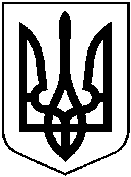 У К Р А Ї Н АХ М І Л Ь Н И Ц Ь К А   М І С Ь К А   Р А Д АВІННИЦЬКОЇ    ОБЛАСТІР І Ш Е Н Н Я  №105022.12.2021 року						                     25 сесія міської радим. Хмільник                                                                                                           8 скликання         Про виконання рішенняГосподарського суду Вінницької області по справі № 902/691/21Враховуючи Рішення Господарського суду Вінницької області від 11.11.2021 року по справі № 902/691/21, відповідно до ст.ст. 11, 202, 626, 837, 839, 846, 843, 853, 854 Цивільного кодексу України, ст. 174 Господарського кодексу України, відповідно до ст. 13 Закону України «Про судоустрій і статус суддів», керуючись ст. ст. 25, 26, 59, 60 та п. 6-1 розділу V Прикінцеві та Перехідні положення Закону України «Про місцеве самоврядування в Україні», міська радаВИРІШИЛА:1.  Визначити Управління освіти, молоді та спорту Хмільницької міської ради (код ЄДРПОУ 04544464, місцезнаходження: 22000, Вінницька обл., місто Хмільник, вулиця Шевченка, будинок 3) -  виконавцем рішення Господарського суду Вінницької області від 11.11.2021 року по справі №902/691/21, а саме:1.1. сплатити на користь Товариства з обмеженою відповідальністю "Еко Ватер" (вул. Тимофіївська, буд. 4, кв. 117, м. Вінниця, 21100; код ЄДРПОУ 40170625) 105 968 грн. 98 коп. - боргу, що виник за Договором підряду №5 від 15.04.2020 - капітальний ремонт системи опалення в НВК «ЗШ І-ІІІ ст. - ДНЗ» с.Сьомаки по вул. Шкільна, 2 Хмільницького району Вінницької області.1.2. сплатити на користь Товариства з обмеженою відповідальністю "Еко Ватер" (вул. Тимофіївська, буд. 4, кв. 117, м. Вінниця, 21100; код ЄДРПОУ 40170625) 1135 грн. 00 коп. – витрат зі сплати судового збору.2. Контроль за виконанням цього рішення покласти на постійну комісію міської ради з питань охорони здоров’я, освіти, культури, молодіжної політики та спорту /голова комісії Шумигора Ю.В./ та постійну комісію міської ради з питань планування соціально-економічного розвитку, бюджету, фінансів, підприємництва, торгівлі та послуг, інвестиційної та регуляторної політики /голова комісії Кондратовець Ю.Г./  Міський голова 	               		Микола ЮРЧИШИН